                     Advanced Home Care Connect, Inc.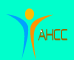                                      5578 Neddleton Ave Woodbridge, VA 22193                                   Phone: (571) 477 9568   Fax: (571) 364 0077Application for EmploymentClient hire date						Personal information  					                                                                                                    Date					Name			      	                            Social security #				Present address 														Street			city			state 		zipPermanent address 													Street			city			state 		zipPhone #	(	)		  If you are under 18, can you furnish a work permit?     Yes     NoEmployment desired	Full time     Part time     Temp     Seasonal    Paid Per-VisitPosition				  Date you can start			   Salary			Are you employed now?		  If so may we inquire of your present employer?   Yes     No Ever applied for this company before?   Yes     No	Where			When		Are you on layoff and subject to recall?  Yes     No.      Will you travel if required?  Yes     NoWill you relocate if job requires it?	 Yes     No. Will you work overtime if required?  Yes     No	Are you able to meet the attendance requirements of this position? Yes     No.  Have you ever been Bonded? Yes     No.  Have you ever been convicted of a felony in the past 7 yrs Yes     NoSuch conviction may be relevant if job related, but does not bar you from employment. If yes – explainDriver’s license number						State				Summarize special skills and qualifications acquired from employment or other experiences that may qualify you to work with this company.																		References: Give the names of three persons not related to you to whom you have known at least 1 yearList any foreign language(s) and check the box that best describes your skill level.In case of Emergency notify													Name		Address				Relationship		PhoneINITIAL		Conditions of Employment – please read carefully		  Reporting to work with impaired abilities; or the possession, consumption or distribution of drugs or alcohol on company premises and/or worksites, shall be grounds for disciplinary action, including discharge.  A condition of employment includes willingness on the part of the applicant or employee to agree to physical examination, polygraph and/or substance testing, if required by the company.  We are committed to operating a drug free workplace.  Violations of our drug and alcohol policy will result in dismissal._____ It is understood and agreed upon that any misrepresentation by me in this application will be sufficient cause for cancellation of this application and/or separation from the employer’s service, if I have been employed.  Furthermore, I understand that just as I am free to resign anytime, the Employer reserves the right to terminate my employment at any time, with or without cause and without prior notice.  I understand that no representative of the Employer has the authority to make any assurances to the contrary._____ I give the employer the right to investigate all police, driving, and personal records and references, if job related.  I hereby release from liability the Employer and its representatives for seeking such information and all other persons, corporations or organizations for furnishing such information.____ The Employer is an Equal Opportunity Employer.  The Employer does not discriminate in employment and no question on this application is used for the purpose of limiting or excusing any applicant’s consideration for employment on a basis prohibited by local, state or federal law. ____  Any controversy of any kind arising between the parties under this agreement or otherwise (or any agent, officer, director or affiliate of any party), including but not limited to common law, statutory, tort or contract claims, will be submitted to mediation, and failing settlement in mediation, to binding arbitration.  Unless otherwise agreed, a mediation and arbitration designated by staff professionals will govern any mediation and arbitration.  The parties will select the mediator or arbitrator from the designated company.Panel of mediators and will notify the designated company, in writing, to initiate the selection process.  The arbitration will be subject to and governed by the provisions of the Federal Arbitration Act. 9 U.S.C. Section 1-et seq.  The parties hereto stipulate that this agreement involves matters affecting interstate commerce.____ This application is current for 60 days.  At the conclusion of this time, if I have not heard from the Employer and still wish to be considered for employment, it will be necessary to fill out a new application. Signature of Applicant							Date	Education	EducationName and location Of School# of yearsCompletedDid you Graduate?Subjects StudiedAcademic	Currently AttendingAcademic	Currently AttendingAcademic	Last CompletedAcademic	Last CompletedTrades of BusinessCurrently AttendingTrades of BusinessCurrently AttendingTrades of BusinessLast CompletedTrades of BusinessLast CompletedEmployment HistoryName and address of employerSalaryJobReason forLeavingFromToFromToFromToNameAddressPhoneYrs acquaintedLanguageRead and writeRead and speakSpeak onlyAGENCY MANAGEMENT NOTES :